День поселка, спортивные достиженияЛегкоатлетическая эстафета:среди мальчиков 4-5 классов: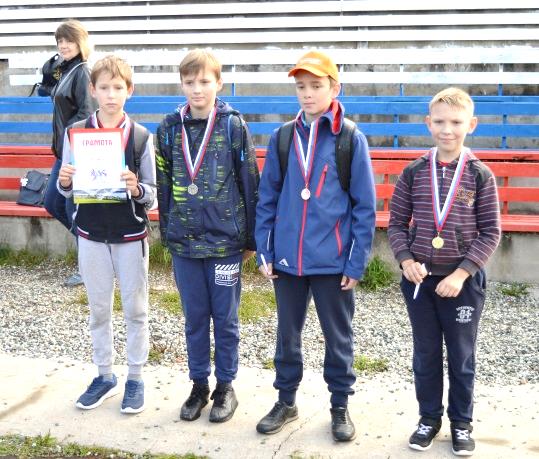 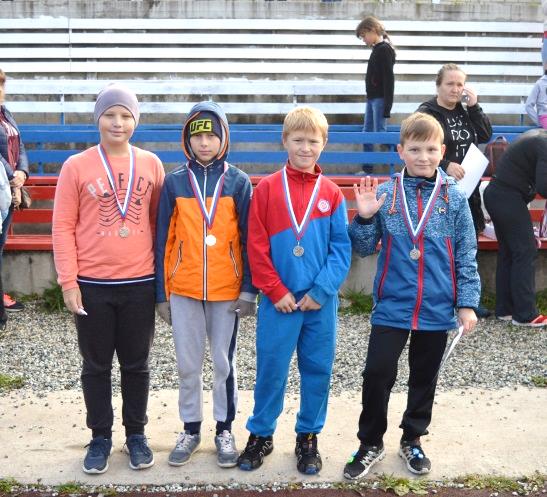 среди 4-5 классов: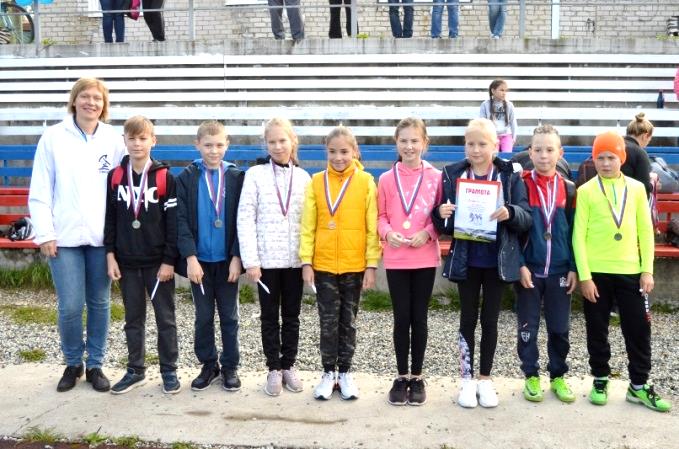 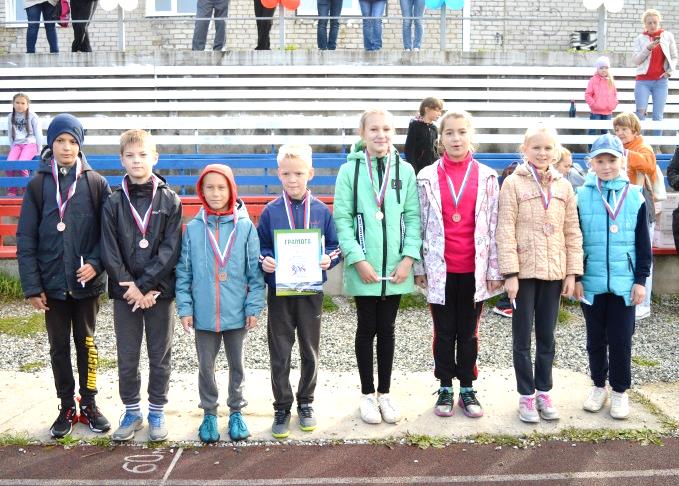 среди 6-7 классов: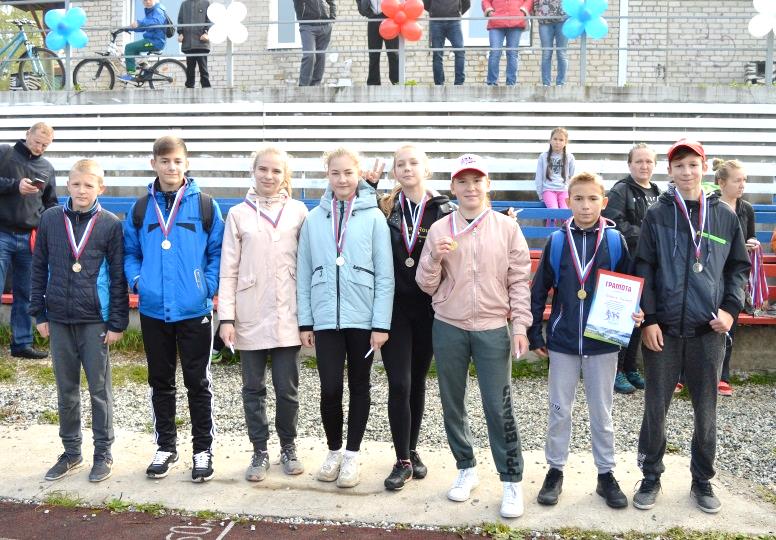 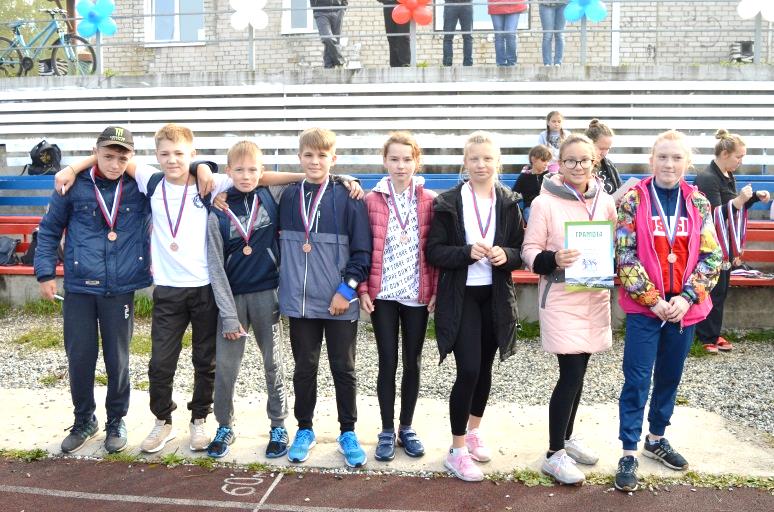 среди 8-9 классов: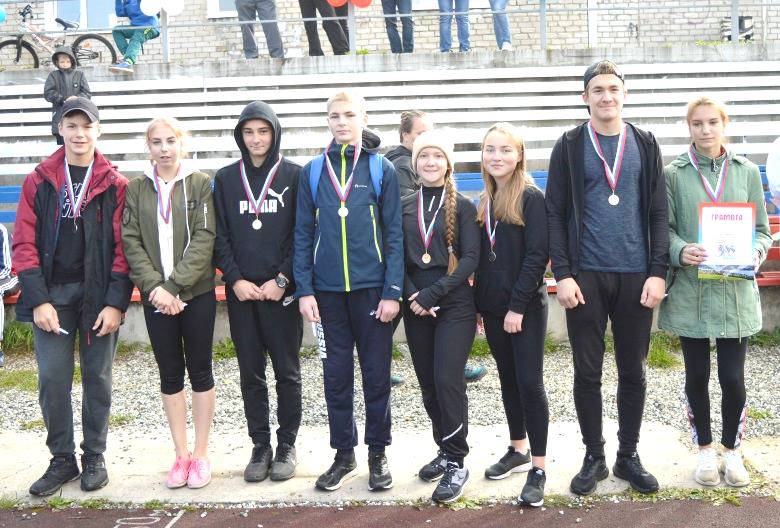 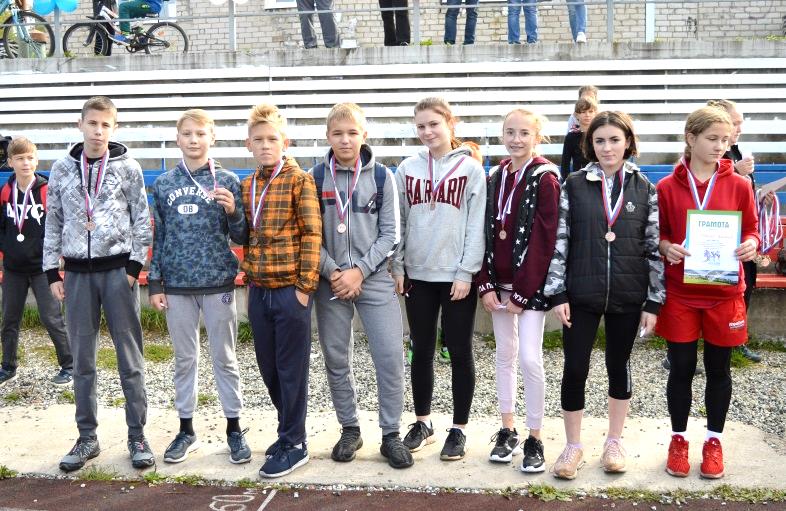 среди 10-11 классов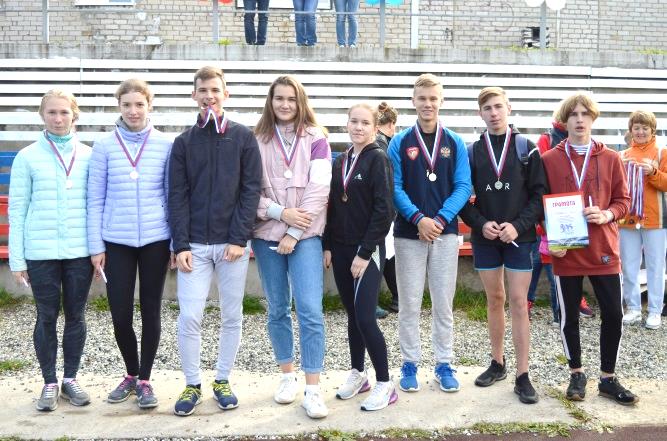 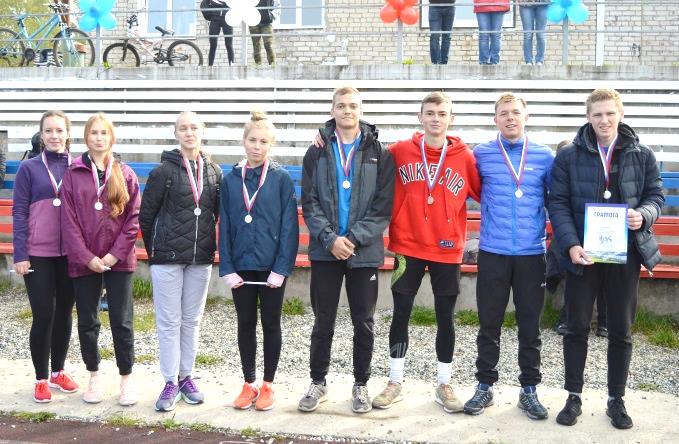 спортивные игры: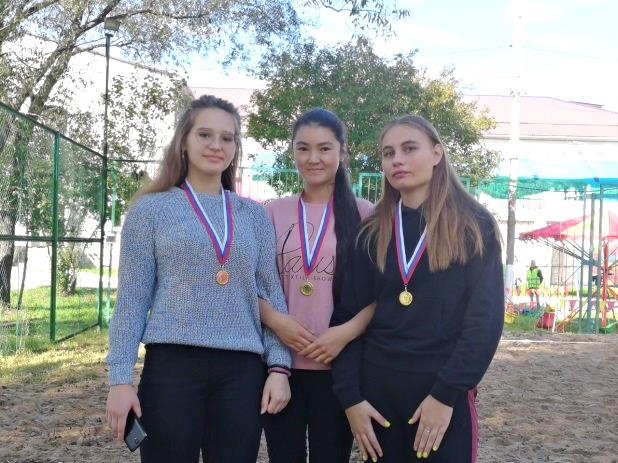 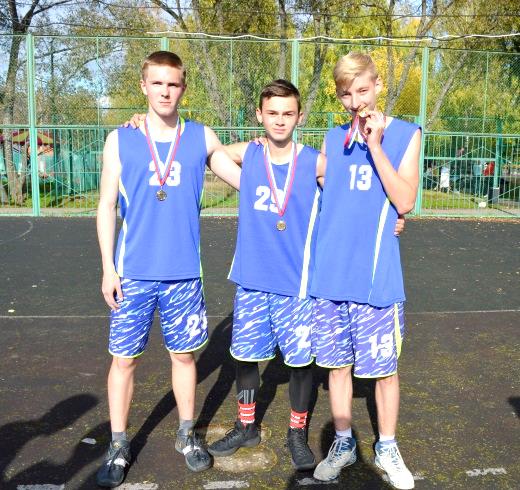 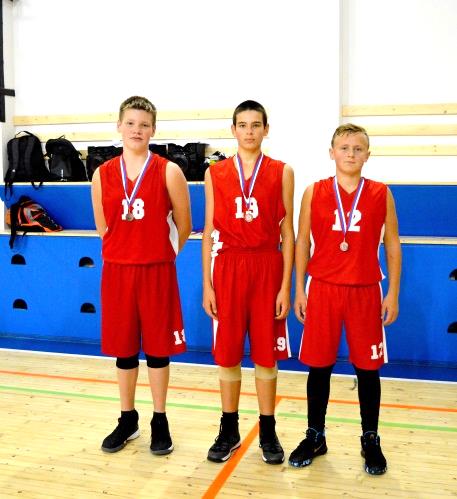 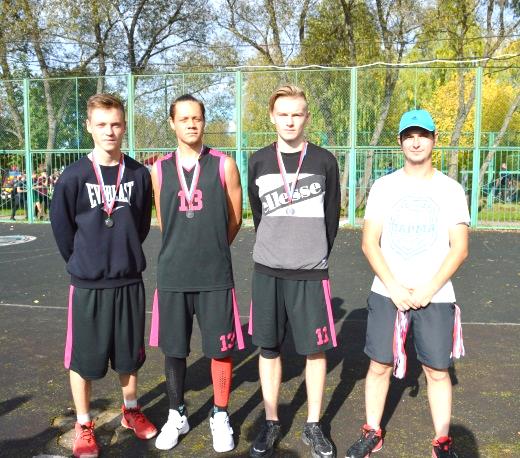 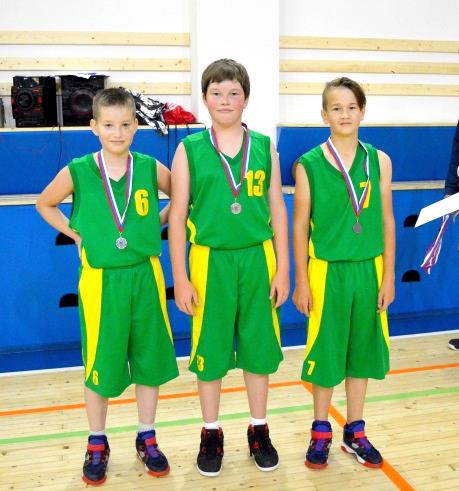 